Муниципальное бюджетное дошкольное образовательное учреждение «Детский сад №18 «Солнышко» общеразвивающего вида с приоритетным осуществлением деятельности по познавательно-речевому развитию детей» г.Назарово Красноярского краяОткрытое занятие во 2 младшей группе на тему «Я и мое тело»                                                                               Автор – составитель:                                                                  Колотий А.В.Назарово2015Цель: Формировать представления детей о частях телаЗадачи:1.Развивать зрительное слуховое внимание и память.2.Развивать мышление.3.Ввести в активный словарь детей имена существительные:Руки, ноги, голова, глаза, нос, рот, уши, шея.4. Активизировать глагольный словарь: смотреть, слушать, кушать, дышать, разговаривать, нюхать, ходить, бегать, прыгать, брать, держать, носить.5.Учить собирать из частей тела человечковМатериал для занятия:Кукла, картинки лица без какой-либо части. Коробочки с фруктами, игрушки корова и собачка, картинка с ягодкой, картинки смурфиков разрезанные по частям.Ход занятия.Заходим в группу под речевку:Зашагали ножки - топ, топ, топ.Прямо по дорожке - топ, топ, топ.Ну ка веселее -  топ, топ, топ. Вот как мы умеем-  топ, топ, топ.Зашагали ножки по ровненькой дорожке.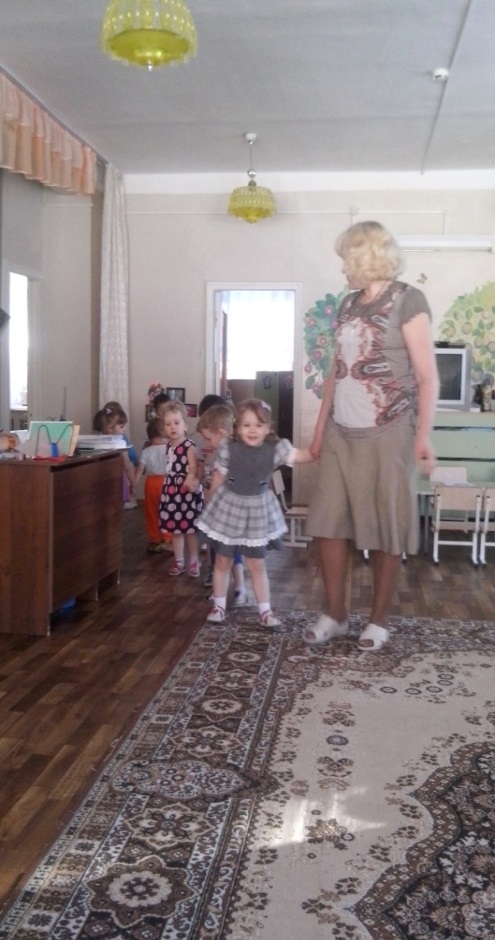 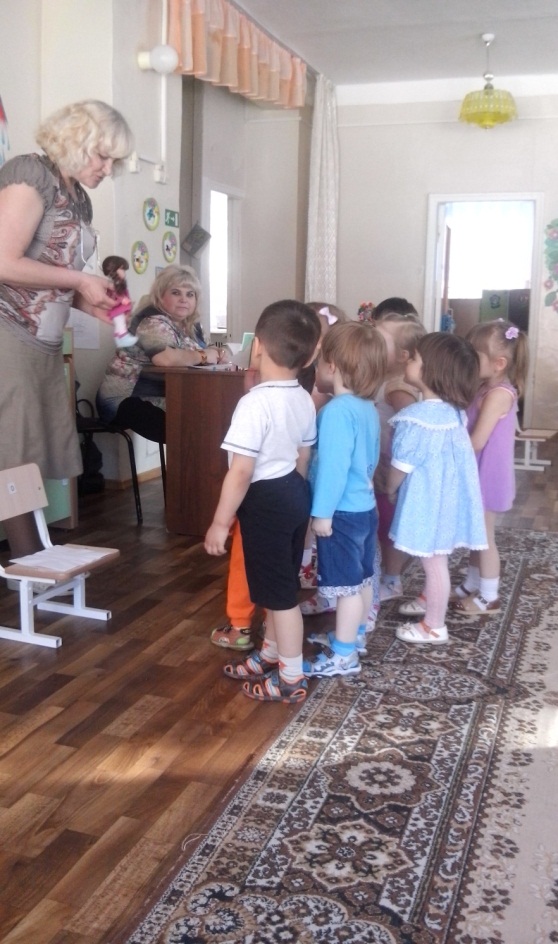 2. В группе на стуле сидит кукла, закрытая платком.Воспитатель обращает внимание детей.-Кто это спрятался на стуле? Давайте посмотрим.- Это кукла Алена нас тут поджидает.Воспитатель обращает внимание на части тела у куклы.  -Это что у куклы Алены? (руки)  -А у вас где руки? Покажите.  -Посмотрите, а это что у куклы Алены? (ноги)  -А у вас где ноги? Покажите.  -А это что у куклы Алены? (голова)  -А у вас где голова? Покажите.Молодцы дети. А теперь давайте посмотрим на голову Алены. - Посмотрите, что это на голове у Алены? (глаза) -А это что у Алены? (нос)        -------//-----------------(рот)        --------//----------------(уши) 3.А теперь посмотрите вам кукла Алена принесла картинки. Давайте рассмотрим их. Что забыла нарисовать Алена у колобка? (нос, рот, глаза, уши.)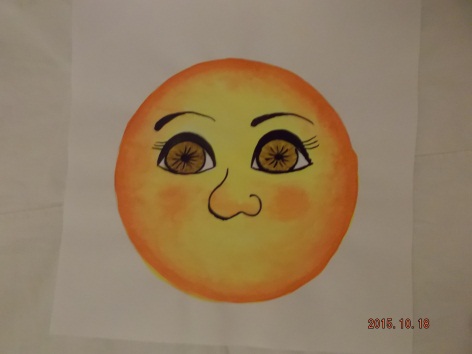 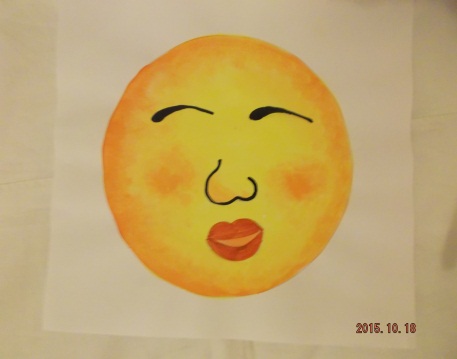 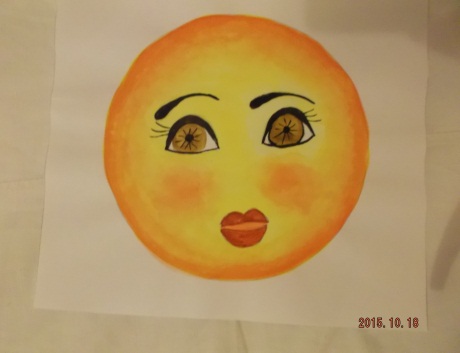 4.Подходим к столу. Воспитатель спрашивает. -Дети, а зачем нам нужны глаза? (что бы видеть) -Правильно, глаза нам нужны, чтобы видеть.  -Вот посмотрите на картинку. Что на ней нарисовано?                                             - Правильно, это ягодка. -Как вы это узнали? Чем вы увидели? (глазами).-А зачем нам нужен нос? (что бы нюхать, чтобы узнавать разные запахи, узнавать вкусно пахнет или нет.-Посмотрите у меня две коробочки. Давайте понюхаем и узнаем, что лежит в этих коробочках.В первой лежит апельсин, а во второй чеснок. Определяем вместе с детьми что помогло нам узнать содержимое коробочек.-Дети, а зачем нам нужны уши? (что бы слышать)-Давайте послушаем кто у нас спрятался под столом.Раздается мычание. Дети узнают корову. Воспитатель достает игрушку корову.-А как вы узнали, что это корова? Чем вы услышали?-Правильно мы узнали с помощью ушей.-А еще у нас есть рот. Для чего он нам нужен? (кушать, разговаривать.)-А для чего нам нужны руки? (Брать, держать, носить, махать.)- А зачем нам нужны ноги? (ходить, бегать, прыгать.)Динамическая пауза.Для начала мы с тобойКрутим только головой (наклоны головой в разные стороны)Разминаю шею, стой.Наклонился правый бок 1 2 3 Наклонился левый бок 1 2 3 А сейчас поднимем ручки и дотянемся до тучки.Сядем на дорожку, разминаем ножки.5.Дети садятся за столы.-Дети, а кукла Алена принесла вам в подарок синих человечков.-Как они называются? (Смурфики)-Но Алена все перепутала и не знает куда приложить ручки и ножки.-Давайте поможем Алене собрать Смурфиков.(дети приклеивают части тела Смурфику)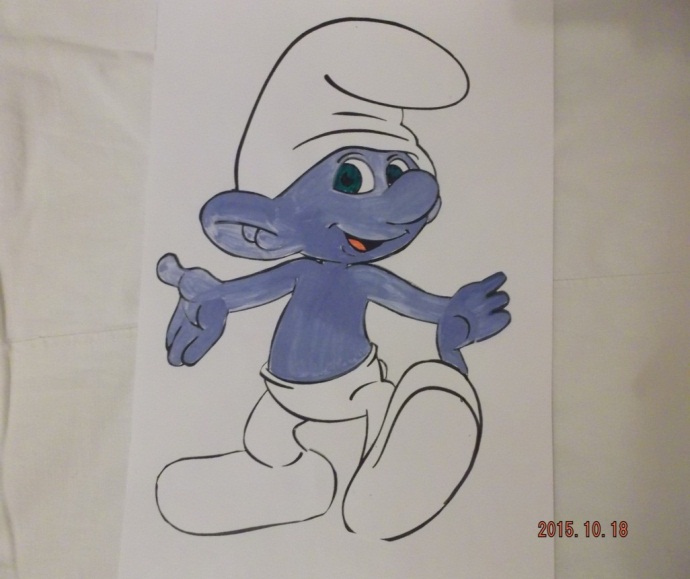 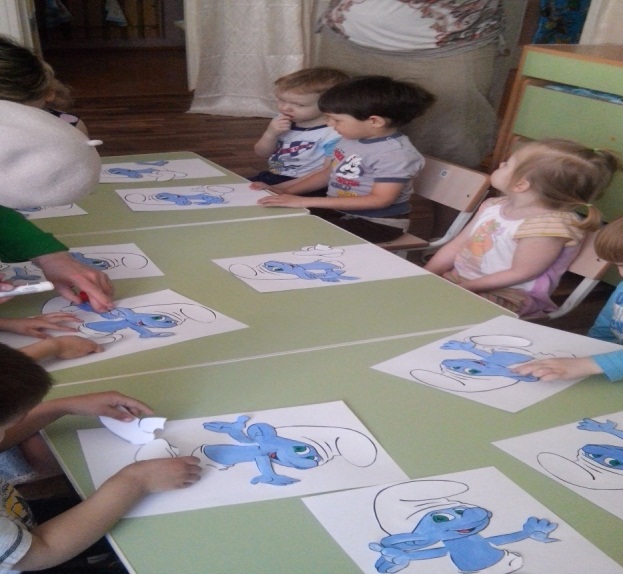 В конце занятия дети повторяют части тела, показывая их на смурфиках. Все игрушки остаются в группе. Смурфики раздаются детям.